FL (French) Long Term Planner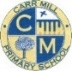 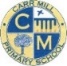 FL (French) Long Term PlannerFL (French) Long Term PlannerFL (French) Long Term PlannerFL (French) Long Term PlannerFL (French) Long Term PlannerFL (French) Long Term PlannerFL (French) Long Term PlannerFL (French) Long Term PlannerFL (French) Long Term PlannerFL (French) Long Term PlannerFL (French) Long Term PlannerFL (French) Long Term PlannerFL (French) Long Term PlannerFL (French) Long Term PlannerYearYearAutumnAutumnAutumnSpringSpringSpringSpringSpringSummerSummerSummerSummerSummerA1 A2A2Sp1Sp1Sp1Sp2Sp2Su1Su1Su1Su2Su2LKS2AUnit 1 Greetings introducing yourself(hello, goodbye, what’s your name, my name is, how old are youUnit 1 Greetings introducing yourself(hello, goodbye, what’s your name, my name is, how old are youUnit 2 Responding to a song or story in French (listen and repeat Numbers to 20) Unit 2 Responding to a song or story in French (listen and repeat Numbers to 20) Unit 2 Responding to a song or story in French (listen and repeat Numbers to 20) Unit 2 Responding to a song or story in French (listen and repeat Numbers to 20) Unit 3 Celebrations (days of the week Month of the year Numbers to 30 My birthday is Happy birthday)Unit 3 Celebrations (days of the week Month of the year Numbers to 30 My birthday is Happy birthday)Unit 3 Celebrations (days of the week Month of the year Numbers to 30 My birthday is Happy birthday)Unit 4 Parts of the body, colours (body parts- head, shoulders, knees and toes Common colours)Unit 4 Parts of the body, colours (body parts- head, shoulders, knees and toes Common colours)Unit 4 Parts of the body, colours (body parts- head, shoulders, knees and toes Common colours)Unit 4 Parts of the body, colours (body parts- head, shoulders, knees and toes Common colours)LKS2BNumbers to 30ColoursDays of the weekMonths of the yearGreetingsUnit 5 All Aboard Travel, weather (Sunny, windy, rain, fair, storm Modes of transport – bus, walk, car, ferry, train, plane, tram, bicycle)Unit 5 All Aboard Travel, weather (Sunny, windy, rain, fair, storm Modes of transport – bus, walk, car, ferry, train, plane, tram, bicycle)Unit 6 Pocket money (Basic shopping – hobbies)Unit 6 Pocket money (Basic shopping – hobbies)Unit 6 Pocket money (Basic shopping – hobbies)Unit 7 Vive le sport Healthy food and drinks (School sports – Food and drink)Unit 8 Les Quatre amis French story Names of animalsUnit 8 Les Quatre amis French story Names of animalsUnit 8 Les Quatre amis French story Names of animalsUnit 9 Le Carnaval des animaux Basic description of some AnimalsUnit 9 Le Carnaval des animaux Basic description of some AnimalsUnit 9 Le Carnaval des animaux Basic description of some AnimalsUKS2AReview year 3 and 4:Numbers 50-100GreetingsColoursDays/ MonthsAnimalsUnit 10 En route pour l’école Things you can see in your communityUnit 10 En route pour l’école Things you can see in your communityUnit 11 Bon appétit Ordering food in a restaurantUnit 11 Bon appétit Ordering food in a restaurantUnit 12 The planets Names of the planetsUnit 12 The planets Names of the planetsUnit 12 The planets Names of the planetsUnit 13 The Four Seasons Seasons and words to describeUnit 13 The Four Seasons Seasons and words to describeUnit 13 The Four Seasons Seasons and words to describeUnit 13 The Four Seasons Seasons and words to describeUnit 14 Beach sceneSentences about the beachUKS2BNumbers 50-100GreetingsColoursDays/ MonthsAnimalsUnit 15 Our school Subjects and timetables PreferencesUnit 15 Our school Subjects and timetables PreferencesUnit 15 Our school Subjects and timetables PreferencesUnit 16 Then and Now Description of modern town with one in the pastUnit 16 Then and Now Description of modern town with one in the pastUnit 16 Then and Now Description of modern town with one in the pastUnit 16 Then and Now Description of modern town with one in the pastUnit 17 Monter un café creating a café Creating menus and ordering food in a cafeUnit 17 Monter un café creating a café Creating menus and ordering food in a cafeUnit 17 Monter un café creating a café Creating menus and ordering food in a cafeUnit 17 Monter un café creating a café Creating menus and ordering food in a cafeUnit 17 Monter un café creating a café Creating menus and ordering food in a cafe